MAIDENS OF IRON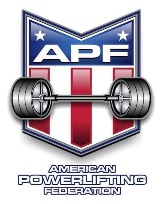 APF/AAPF Powerlifting MeetAugust 26, 2023Meet Director:	            Mackenzie Tomasik - (734-770-8627)Wpcflorida23@gmail.com  Event Location:		Barbell Barbell 11900 31st Ct N St Petersburg, FL 33716Eligibility:	Open to APF/AAPF registered athletes. All athletes are required to have a valid membership card and must show it at weigh-in. If you fail to bring it, you will be required to purchase one onsite for $50 (AAPF and APF) or $40 (APF Only or AAPF Only).Weigh-In:			11900 31st Ct N St Petersburg, FL 33716	24-hour weigh-in rule will apply. NO WEIGH-INS DAY OF MEET	Friday, August 25, 2023	9 am – 11am & 4:00 pm – 6:00 pmEvent Start Time:	Mandatory Rules Meeting			8:00 a.m.Saturday, August 26, 2023			9:00 a.m. Uniform:	Mandatory – Must have one piece lifting suit or wrestling suit. Raw only Singlet, Belt, writs wraps allowed, no knee wraps or knee supports. Classic Raw; Singlet, Belt, Knee Wraps or Sleeves and wrist wraps. Equipped see www.worldpowerliftingcongress.com for rules. Contest Lifts:	Full Meet (Squat/Bench/Deadlift), Bench Only or Deadlift OnlyEntry Fee:	Entry fee for the Full Meet, Bench only or Deadlift only meet is $85 if received prior to August 1, 2023. Additional divisions are $25 each. 	The entry fee must accompany this entry form and be received no later than August 1, 2023. NO REFUNDS. Limit to first 45 entries. No sign ups the day of the meet. No weigh-ins day of meet.	Registrations received after August 1, 2023 that are accepted will be at a $30 late fee.Awards:	Medals will be given to the first three places in all categories. Best lifter awards will be given in categories based on content of the entries.APF/AAPF Maidens of Iron – Mail this page with entry fee to:Mackenzie Tomasik 3329 Whispering Dr N Largo, FL 33771Make checks/money orders payable to: Mackenzie Tomasik Full Name:_________________________________ Gender (circle one):  Male          Female  Age:__________ Date of Birth:_________________ E-mail:____________________________Address:_____________________________________________________________________City:____________________________________ State:__________ Zip Code:____________Phone:____________________________ Gym/Team: ________________________________Circle Event Entered:	Full Meet		Bench Only		Deadlift OnlyCircle Category:	Raw (singlet, belt, wrist wraps) Classic Raw (Raw w/knee wraps/sleeves)		Single Ply		Multi PlyCircle Division Entered:	Open:	Teen:		13-15		16-17		18-19	Junior:		20-23	Masters:	40-44	45-49	50-54	55-59	60-64	65-69	70-74			75-79	80-84Circle Weight Class:  Women: 97     105     114     123     132     148     165     181     198     220   242    Unl                            Men:	114   123   132   148   165  181 198   220   242   275  308  SHWAwards are guaranteed to those who pre-register onlyFees & Payment:  	Entry Fee			$85      $_______________Late Fee after Aug 1		$30	$_______________	Additional Division		$25      $_______________	Meet Shirt			$20	$____________S  M  L  XL					$25	$____________2XL and up           Total	$_______________In consideration of my acceptance of this entry, I hereby for myself, my heirs, executors and administrators waive and release any and all rights and claims for damages I may have against the World Powerlifting Federation (APF/AAPF), Mackenzie Tomasik, Barbell Barbell, Full Torque Fitness, their representatives, successors and assigns for any and all injuries or bodily harm that I might suffer while completing at the 2023 Maidens of Iron during the days of August 25, 2023 and August 26, 2023. I attest and verify that I have full knowledge of the risks involved with my participation in this event, and that to the best of my knowledge I am physically fit and able to participate in this event. Signature: ________________________________Parent’s Signature if under 18: __________________________